Verträge für neues Kraftwerk unterzeichnetGETEC errichtet hocheffiziente Energieversorgung für den Nahrungsmittelspezialisten Uelzena eGMagdeburg / Uelzen, 10. April 2012 – Ab Frühjahr 2013 wird die GETEC AG aus Magdeburg die Versorgung des niedersächsischen Nahrungsmittelspezialisten Uelzena eG mit Strom, Warmwasser und Sattdampf übernehmen. Die entsprechenden Verträge wurden unterzeichnet. Das Lebensmittelunternehmen wird künftig durch zwei hocheffiziente Blockheizkraftwerke (BHKW) und eine Dampfkesselanlage versorgt, die von GETEC errichtet und z.T. auch betrieben werden. Kurz vor den Ostertagen beauftragte der Nahrungsmittelspezialist Uelzena eG aus dem niedersächsischen Uelzen die Magdeburger GETEC AG mit der Errichtung einer modernen Erdgas-Kesselanlage und zweier Blockheizkraftwerke, um den Standort ab Frühjahr 2013 komplett mit Strom, Warmwasser und Sattdampf für die Produktion zu versorgen. Die thermische Leistung des neuen Kraftwerkes beträgt insgesamt 23 Megawatt (MW), die elektrische Leistung der beiden BHKW 4,2 MW. GETEC hat für das renommierte Lebensmittelunternehmen Uelzena eine maßgeschneiderte Energieversorgung entwickelt, die nicht nur wirtschaftlich sondern auch umweltschonend ist. Die mit Erdgas betriebene Kesselanlage, die von der GETEC im Contracting-Modell realisiert wird, liefert rund 29 t/h Sattdampf. Die BHKW arbeiten nach dem Prinzip der Kraft-Wärme-Kopplung und erzeugen auf ressourcenschonende und sehr effiziente Weise Wärme und Strom. Baubeginn für dieses energetisch wegweisende Projekt ist im Herbst 2012.Uelzena eGDie Uelzena eG wurde 1952 als Zentralmolkerei in Ostniedersachsen gegründet und ist heute mit einem Jahresumsatz von 440 Mio. Euro ein gefragter Dienstleister für die lebensmittelverarbeitende Industrie in ganz Europa. Das genossenschaftliche Unternehmen bekommt seine Milch von elf norddeutschen Mitgliedsunternehmen und betreibt am Standort Uelzen die Herstellung von Milchpulver, Kakaogetränkepulvern und Lohntrocknungsprodukten. Ferner ist in Uelzen die  Weiterverarbeitung und Fraktionierung von Milchfett angesiedelt. Seit 1992 gehört auch die Altmark-Käserei Uelzena GmbH in Bismark (Sachsen-Anhalt) zur Uelzena-Gruppe.Weitere Informationen: www.uelzena.de  GETEC AGDie GETEC AG wurde 1993 in Magdeburg gegründet und ist heute Marktführer im Contracting, der Übernahme von Energiedienst- und Versorgungsleistungen. Das Unternehmen ist deutschlandweit, in Österreich, der Schweiz und den Benelux-Ländern aktiv. GETEC versorgt Industriebetriebe, Wohnungsunternehmen und große Liegenschaften mit Wärme, Dampf, Kälte und Strom. Weitere Informationen: www.getec.deKontakt:GETEC AGThomas NawrathPresse- und ÖffentlichkeitsarbeitAlbert-Vater-Straße 5039108 MagdeburgTel.      : +49 (391) 2568 303
Fax.     : +49 (391) 2568 120 
E-Mail : nawrath@getec.de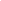 